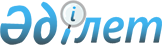 О внесении изменений в постановление акимата Мангистауского района от 20 марта 2015 года №69 "О предоставлении помещений кандидатам для встречи с избирателями на договорной основе и определение мест для размещения агитационных печатных материалов в период выборов"Постановление акимата Мангистауского района Мангистауской области от 22 февраля № 63. Зарегистрировано Департаментом юстиции Мангистауской области 27 марта 2017 года № 3294      Примечание РЦПИ.

      В тексте документа сохранена пунктуация и орфография оригинала.

      В соответствии с пунктами 4 и 6 статьи 28 Конституционного Закона Республики Казахстан от 28 сентября 1995 года "О выборах в Республике Казахстан" акимат Мангистауского района ПОСТАНОВЛЯЕТ:

      1. Внести в постановление акимата Мангистауского района от 20 марта 2015 года №69 "О предоставлении помещений кандидатам для встречи с избирателями на договорной основе и определение мест для размещения агитационных печатных материалов в период выборов" (зарегистрировано в Реестре государственной регистрации нормативных правовых актов за № 2663, опубликовано в газете "Жаңа өмір" №18-19 от 22 апреля 2015 года) следующие изменения:

      приложения 1,2 указанного постановления изложить в новой редакции, согласно приложениям 1,2 к настоящему постановлению.

      2. Государственному учреждению "Аппарат акима Мангистауского района" (А.Аккулов) обеспечить государственную регистрацию настоящего постановления в органах юстиции, его официальное опубликование в Эталонном контрольном банке нормативных правовых актов Республики Казахстан и в средствах массовой информации.

      3. Контроль за исполнением настоящего постановления возложить на заместителя акима Мангистауского района Махмутова Е.

      4. Настоящее постановление вступает в силу со дня государственной регистрации в органах юстиции и вводится в действие по истечении десяти календарных дней после дня его первого официального опубликования.



      "СОГЛАСОВАНО"

      Председатель Мангистауской

      районной избирательной комиссии

      Озган Саттар Турашевич

      "22" 02 2017 год

 Предоставляемые помещения для проведения встреч кандидатов с избирателями на договорной основе в период проведения выборов на территории Мангистауского района Места для размещения агитационных печатных материалов кандидатов на территории Мангистауского района
					© 2012. РГП на ПХВ «Институт законодательства и правовой информации Республики Казахстан» Министерства юстиции Республики Казахстан
				
      Аким района

Ж.Айтуаров
Приложение 1 к постанавлению акимата Мангистауского района от "22" 02 2017 года №63№

Наименования сельских округов, сел

Места для встречи

Адрес, контактные телефоны

1

село Шетпе

Большой зал районного дома культуры

село Шетпе, Центральная площадь

8(72931) 21457

2

сельский округ Актобе

Уштаганский сельский дом культуры

село Уштаган

8(72959) 43851

3

сельский округ Онды

Ондинский сельский дом культуры

село Онды

8(72931) 24734

4

село Жармыш

Жармышский сельский дом культуры

село Жармыш

8(72931) 27348

5

сельский округ Сайотес

Сайотесский сельский клуб

село Сайотес

8(72931) 45468

6

село Жынгылды

Жынгылдинский сельский дом культуры

село Жынгылды

8(72931) 24493

7

сельский округ Отпан

Тущыбекская основная средняя школа

село Тущыбек 

8(72931) 28036

8

сельский округ Шайыр

Шайырский сельский дом культуры

село Шайыр

(872931) 27704

9

сельский округ Тущыкудык

Тущыкудукский сельский дом культуры

село Тущыкудук

8(72931) 41481

10

Шебирский сельский округ

Шебирский сельский клуб

село Шебир

8(72931) 41712

11

село Акшымырау

Акшымырауский сельский клуб

село Акшымырау

8(72931) 42587

12

село Кызан

Кызанский сельский дом культуры

село Кызан

8(72931) 42065

Приложение 2 к постанавлениюакимата Мангистауского районаот "22 " 02 2017 года №63 п/п

Наименование населенного пункта

Места для размещения агитационных печатных материалов

1

село Шетпе

Информационные стенды на территории центрального рынка, муниципального торгового центра, у здании железнодорожного вокзала, автостанции, государственного коммунального казенного предприятия "Мангистауский технический колледж" Управления образования Мангистауской области, подставки бильбордов расположенные в микрорайоне Шетпе-1 и в микрорайоне Карашокы напротив ресторана "Салтанат"

2

сельский округ Сайотес, село Сайотес

Информационные стенды у здании железнодорожного вокзала, сельского спортивного комплекса и государственного учреждения "Начальная школа Боздак"

3

село Жынгылды

Информационные стенды у здании государственного учреждения "Средняя школа имени Е.Айшуакулы" и сельской почты

4

сельский округ Отпан,

село Тущыбек

Информационные стенды на территории государственного коммунального казенного предприятия "Мангистауская областная противотуберкулезная санатория имени Е.Оразакова" Управления здравоохранения Мангистауской области

5

сельский округ Шайыр, 

село Шайыр

Информационные стенды у здании государственного учреждения "Шайырская средняя школа" и сельского дома культуры

6

сельский округ Тущыкудык, 

село Тущыкудук

Информационные стенды у здании государственного учреждения "Средняя школа имени С.Жангабылова"

7

Шебирский сельский округ, село Шебир

Информационные стенды у здании государственного учреждения "Средняя школа Каратобе"

8

село Кызан

Информационные стенды у здании производственного кооператива "Кызан" и государственного коммунального казенного предприятия "Детский сад "Балауса"

9

село Акшымырау

Информационные стенды у здании товарищества с ограниченной ответственностью "Акшымырау" и сельского клуба

10

село Жармыш

Информационные стенды у здании производственного кооператива "Жармыш" и сельского дома культуры

11

сельский округ Актобе, 

село Уштаган

Информационные стенды возле магазина "Ерсұлтан" на улице А.Утепбергенова

12

сельский округ Онды, 

село Онды

Информационные стенды у здании производственного кооператива "Онды" и государственного учреждения "Ондинская средняя школа"

